Join us for Stanley M. Makowski’s Annual Field Day ~ Virtual StyleTuesday June 16, 2020The staff and faculty have planned many at-home fun activities for you and your child to choose.   Click on the links at the scheduled time to join.Links for Circle TimeMcGriff: PK – K Join Zoom Meetinghttps://us02web.zoom.us/j/82408988101?pwd=cUM0ejRKTzZYb2t6bDVvRUd0bld3Zz09Meeting ID: 824 0898 8101Password: 8h9MehSalsbury: 1 – 2 Join Zoom Meetinghttps://us04web.zoom.us/j/7058880864?pwd=VFllYzlFQlg3SGgzNUZHbDlGZHR5QT09Meeting ID: 705 888 0864Password: 9VeXSxKorkomaz: 3 – 4 https://milton-web.wnyric.org/canit/urlproxy.php?_q=aHR0cHM6Ly91czAyd2ViLnpvb20udXMvai84MzE5NDE0MDIwNQ%3D%3D&_s=YnVmZmFsbw%3D%3D&_c=b069b74d
Meeting ID: 831 9414 0205Links for Circle TimeMcGriff: PK – K Join Zoom Meetinghttps://us02web.zoom.us/j/81320121701?pwd=eXRqZm1LcnFhWnkrcTBORWZBUFpQZz09Meeting ID: 813 2012 1701Password: 1SLqh4Salsbury: 1 – 2Join Zoom Meetinghttps://us04web.zoom.us/j/7058880864?pwd=VFllYzlFQlg3SGgzNUZHbDlGZHR5QT09Meeting ID: 705 888 0864Password: 9VeXSxKorkomaz: 3 – 4 https://milton-web.wnyric.org/canit/urlproxy.php?_q=aHR0cHM6Ly91czAyd2ViLnpvb20udXMvai84MzM4MDk4OTkwNA%3D%3D&_s=YnVmZmFsbw%3D%3D&_c=d9948b1d
Meeting ID: 833 8098 9904TimeGrade Level(s)Description & Links to Join9:30-10:30All GradesMusic lesson – drums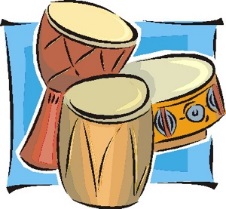 Grab a drum, oatmeal box, macaroni box or any noise maker. Clap your hands. Dance. Jump on the Bed!  Let's make a joyful noise.Join in anytime throughout the hour.  Stay as long as you want. Leader – Ms. Cissoko10:00PK-1YogaBring your favorite mat or towel and join us for a morning yoga session. We will do a guided class that involves simple beginner yoga stretches and moves, such as cat and cow. We will also listen to some of our favorite instrumental Disney songs as we participate. Leader -Mrs. Nanna https://us02web.zoom.us/j/88668689822?pwd=ZmtnR2xoNHhyL2o2b3J4WS84b29kZz09 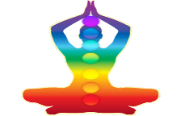 10:002Dance Party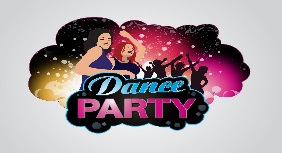 With Mrs. GephartJoin Zoom Meetinghttps://us02web.zoom.us/j/2032940870?pwd=THMveDZhcmZIdUZnOFJ5RGRpUWZmZz09Meeting ID: 203 294 0870Password: 5E8jpC10:003 & 4Bingo-Scavenger Hunt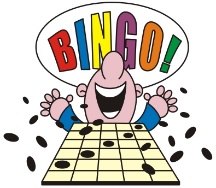 We’ve set up a bingo type board the kids will take a snapshot of and then start to fill in as many spaces as they can in about 25-30 minutes. Each box has a short activity to do or something to find. Leaders –  Mr. Lafornara, PE Teacher10:30Pk-1Family "Simon Says"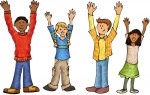 Can you beat the Leader in a game of “Simon Says”.  Don’t be caught.  Listen carefully for all directionsLeader – Speech Teacher, Mrs. LaRue, Mrs. Turner & Mrs. McDonnellJoin Zoom Meetinghttps://us02web.zoom.us/j/7792917537?pwd=a2Q2dHd5aUVLMWdsYkdCOTNKNWlOQT09Meeting ID: 779 291 7537Password: 8l0AGl10:302-4Yoga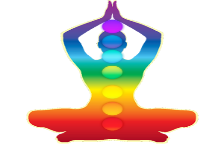 Bring your favorite mat or towel and join us for a morning yoga session. We will do a guided class that involves simple yoga stretches and beginner Vinyasa Flow moves. We will also listen to the instrumental versions of some of our favorite songs.Leader -Mrs. Nanna https://us02web.zoom.us/j/87850484223?pwd=Nm11eHZTWDFTMEU3ZzcrLzRrZXdudz09 11:00All GradesPictionaryPlay along with us! We will draw using the Whiteboard Feature in Zoom. If you prefer, you could use pencil and paper and be ready to share. The person who guesses correctly can have the turn to draw next. Have fun with your classmates and teachers and see if you can guess the answer the quickest!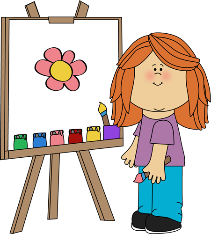 Leaders – Mrs. Coppins & Mr. E, Art TeachersJoin Zoom Meetinghttps://us02web.zoom.us/j/82281013818?pwd=K0liT1hvY0xxZXBMNTA3bkpmbWdzZz09 Meeting ID: 822 8101 3818Password: art9911:00All GradesCircle Time Sharing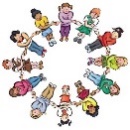 During this time many families and children are feeling the stress of the situations.  Let’s get together to discuss our feelings and thought as we finish the school year away from our building, our teacher and our friends.  Join the age group meeting using the Zoom links below.11:30All GradesDrawing Fun!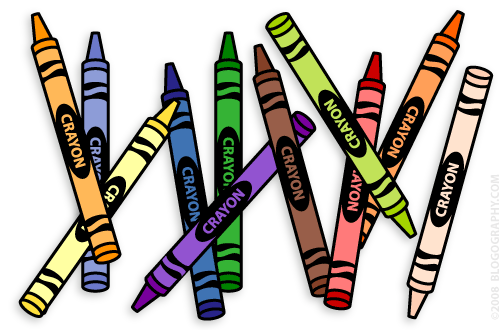 Do you love to draw?  All you need is paper and a writing tool to participate in this directed drawing activity with Mrs. ReebLeader – Mrs. ReebJoin Zoom Meetinghttps://us04web.zoom.us/j/71766684843?pwd=enNVOVRnaEY4VWIwNzBUa1VkK1Zqdz09Meeting ID: 717 6668 4843Password: 1zUtRm11:30PK & kBingo-Scavenger HuntWe’ve set up a bingo type board the kids will take a snapshot of and then start to fill in as many spaces as they can in about 25-30 minutes. Each box has a short activity to do or something to find. Leaders – Mrs. Caputa, PE TeachersJoin Zoom Meetinghttps://us02web.zoom.us/j/87937228722?pwd=Zy8vNi9LUjFLZDN3ODlYTm5Ddm40UT09Meeting ID: 879 3722 8722Password: 2ehw3e11:301Dance PartyWith Mrs. GephartJoin Zoom Meetinghttps://us02web.zoom.us/j/2032940870?pwd=THMveDZhcmZIdUZnOFJ5RGRpUWZmZz09Meeting ID: 203 294 0870Password: 5E8jpC11:302-4Field Trip to China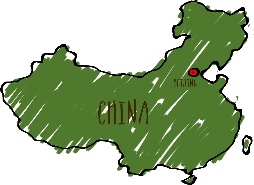 Come explore the country where our Mandarin Teachers grew up and went to school.Leaders – Mrs. Yu & Mrs. LiJoin Zoom Meetinghttps://us02web.zoom.us/j/88455990104?pwd=NjBGRDQ2SVRoRWRZNFVSSEVpQnY1Zz09Meeting ID: 884 5599 0104Password: 0kgU3w12:30PK- KDance PartyWith Mrs. GephartJoin Zoom Meetinghttps://us02web.zoom.us/j/2032940870?pwd=THMveDZhcmZIdUZnOFJ5RGRpUWZmZz09Meeting ID: 203 294 0870Password: 5E8jpC12:301 & 2Bingo-Scavenger HuntWe’ve set up a bingo type board the kids will take a snapshot of and then start to fill in as many spaces as they can in about 25-30 minutes. Each box has a short activity to do or something to find. 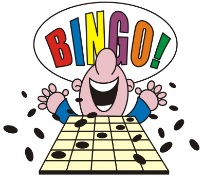 Leaders –Mr. Gennuso, PE TeacherJoin Zoom Meetinghttps://us04web.zoom.us/j/9684112035?pwd=YUhpOVJYWlBKVHU5enQ4MVg2WG1Pdz09Meeting ID: 968 411 2035Password: 4tc3ZW12:302-4Tae Kwon Do Demonstration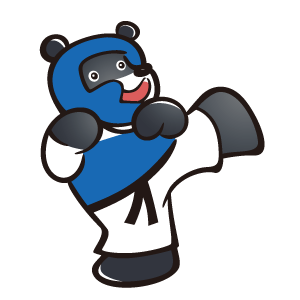 Topic: Tae Kwon Do with Mr. JaxTime: Jun 16, 2020 12:00 PM Eastern Time (US and Canada)Join Zoom Meetinghttps://us02web.zoom.us/j/89603024254?pwd=SXV4bEJFSlRsbFJTNTFOL25HVHVzZz09Meeting ID: 896 0302 4254Password: 6H3t0Y1:002-4Scavenger HuntStudents will look for items in their home based on color, shape, size, and other features.Leader – Mrs. MobergJoin Zoom Meetinghttps://us04web.zoom.us/j/78341279157?pwd=SFg2TzJDb3d0SkNTVGR5WThqenUrUT09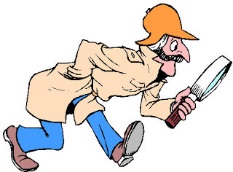 Meeting ID: 783 4127 9157Password: Moberg1:00PK - 1Tae Kwon Do  DemonstrationTopic: Tae Kwon Do with Mr. JaxTime: Jun 16, 2020 12:00 PM Eastern Time (US and Canada)Join Zoom Meetinghttps://us02web.zoom.us/j/89603024254?pwd=SXV4bEJFSlRsbFJTNTFOL25HVHVzZz09Meeting ID: 896 0302 4254Password: 6H3t0Y1:00All GradesMusic lesson – PianoLearn about the piano, ask questions.Find out how to sign up for Zoom piano lessons with Ms. Cissoko. 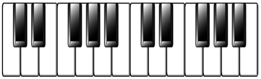 No instrument needed for this session, but if you have one to show and tell bring it on!Zoom Meeting ID: 730 3486 7739Password: piano991:00All GradesCircle Time Sharing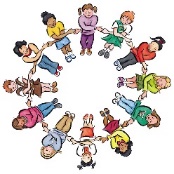 During this time many families and children are feeling the stress of the situations.  Let’s get together to discuss our feelings and thought as we finish the school year away from our building, our teacher and our friends.  Join the age group meeting using the links below.1:302-4Family "Simon Says"Can you beat the Leader in a game of “Simon Says”.  Don’t be caught.  Listen carefully for all directionsLeader – Speech Teacher, Mrs. LaRue, Mrs. Turner & Mrs. McDonnellJoin Zoom Meetinghttps://us02web.zoom.us/j/7792917537?pwd=a2Q2dHd5aUVLMWdsYkdCOTNKNWlOQT09Meeting ID: 779 291 7537Password: 8l0AGl1:30PK-1Students will look for items in their home based on color, shape, size, and other features.Leader – Mrs. MobergJoin Zoom Meetinghttps://us04web.zoom.us/j/79249766662?pwd=Y2JhUUVDT2lFdkhEcHBDbnlIQ0ZKUT09Meeting ID: 792 4976 6662Password: moberg1:30All GradesDrawing Fun!Do you love to draw?  All you need is paper and a writing tool to participate in this directed drawing activity with Mrs. ReebLeader – Mrs. ReebJoin Zoom Meetinghttps://us04web.zoom.us/j/71766684843?pwd=enNVOVRnaEY4VWIwNzBUa1VkK1Zqdz09Meeting ID: 717 6668 4843Password: 1zUtRm2:00Pk & KStory Time , Sing-a-Long & Art Activities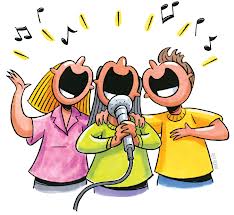 The Wide-Mouthed Frog will be read and there is a fun song that goes with it.  Then we will do a drawing of a frog together (I will model & they can share out on the screen when they are finished.) We will finish with a few songs together.Leader – Mrs. LozoJoin Zoom Meetinghttps://us02web.zoom.us/j/83350174454?pwd=QW52YkpRZHRHYVFTamV0bE81SVBNZz09Meeting ID: 833 5017 4454Password: 4dNQa22:001 & 2Field Trip to ChinaCome explore the country where our Mandarin Teachers grew up and went to school.Leaders – Mrs. Yu & Mrs. LiJoin Zoom Meetinghttps://us02web.zoom.us/j/84775613531?pwd=T0RzZnhueXZWZkhFcE5HZ2YzRGdSdz09Meeting ID: 847 7561 3531Password: 4RR3gX2:003 & 4Dance Party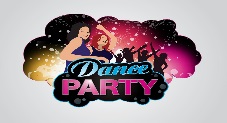 With Mrs. GephartJoin Zoom Meetinghttps://us02web.zoom.us/j/2032940870?pwd=THMveDZhcmZIdUZnOFJ5RGRpUWZmZz09Meeting ID: 203 294 0870Password: 5E8jpC2:00All GradesMusic lesson – Guitar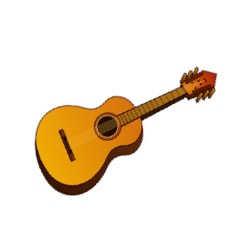 Learn about the guitar, ask questions.Find out how to sign up for Zoom guitar lessons with Ms. Cissoko. No instrument needed for this session, but if you have one to show and tell bring it on!ZoomMeeting ID: 791 1172 2532Password: guitar992:30All GradesVirtual Talent showTik TokImpress us with a 10-30 second video sharing anything you are good at…dance, comedy, sports, cooking, step, instrument, drawing, karate, a skit, recite a poem, gaming, cheerleading, decorating, science experiment…use your imagination! Judging criteria, submission form, tech help, and voting at https://tinyurl.com/99talentshow .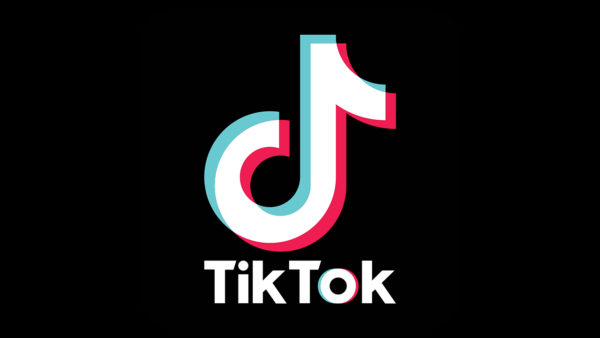 